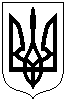 МІНІСТЕРСТВО КУЛЬТУРИ ТА ІНФОРМАЦІЙНОЇ ПОЛІТИКИ УКРАЇНИДЕПАРТАМЕНТ КУЛЬТУРИ КИЇВСЬКОЇ МІСЬКОЇ ДЕРЖАВНОЇ АДМІНІСТРАЦІЇКИЇВСЬКА ДИТЯЧА МУЗИЧНА ШКОЛА № 12Подільського району Київ, вул. Межова,  25.  e-mail:  ivaschenko12@ukr.net  тел. 463-37-60, 463-26-78	Дирекція Київської дитячої музичної школи № 12 повідомляє, що наказом від 11 квітня 2024 року № 24 затверджена атестаційна комісія у складі:  Голова	– Сергій Іващенко – директорЧлени:	– Єлизавета Охріменко– заступник	– Лариса Вінгловська – зав. відділом	– Марія Бабенко 	– зав. відділом	– Світлана Генерозова– зав. відділом	– Олена Візнюк	– зав. відділом	– Наталія Ільченко – зав. відділом		– Тетяна Дерман	– голова ПК	На першому Засіданні атестаційної комісії /Протокол № 1 від 11.04.2024 р./ заступником Голови обрано Єлизавету Охріменко, секретарем  Марію Бабенко.	Атестаційна комісія повідомляє про початок проведення атестаційної процедури і пропонує всім педагогічним працівникам, які бажають пройти атестацію у 2024 році, подати документи для її проходження у термін до 10 днів з дня публікації даного повідомлення. 	Директор ДМШ № 12			     Сергій ІВАЩЕНКО